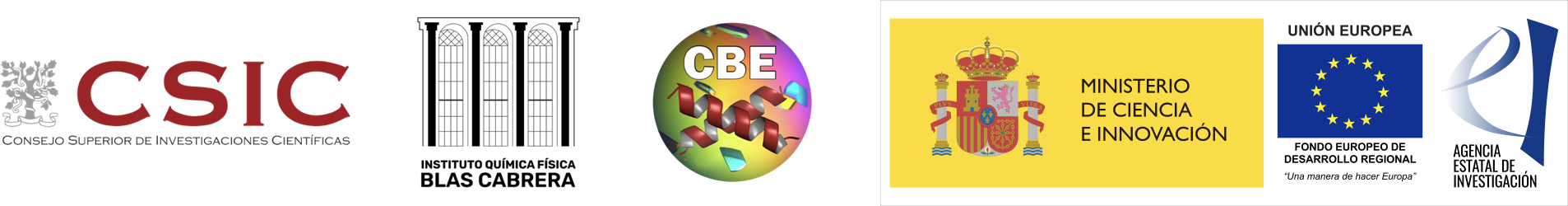 PREDOCTORAL CONTRACT IN STRUCTURAL BIOLOGYA 3-year predoctoral contract is available in our research group to study the Molecular Basis of Bacterial Immunity (project funded by the Agencia Estatal de Investigación, PID2022-136750NB-I00, Rafael Molina Monterrubio) in our laboratory at the Crystallography & Structural Biology Department located at the Institute of Physical Chemistry “Blas Cabrera”, CSIC in Madrid, Spain. Project: We study the arms race between bacteria and their phage foes focusing on the molecular basis of prokaryotic anti-viral defence systems and viral countermeasures. To address it, we use a combination of bioinformatics, molecular biology, biochemistry and structural biology techniques. Understanding the dynamics of the interactions between these microorganisms has profound implications for phage-based therapies and the development of new biotechnological tools.Publications related: Molina, R*. et al. (2022) Nucleic Acids Research, 50, 11199-11213 Molina, R*. et al. (2021) Nucleic Acids Research, 49, 12577-12590 Molina, R. et al. (2020) Current Opinion in Structural Biology, 65, 119-129Molina, R. et al. (2019) Nature Communications, 10, 4302Further details can be found at our group website (follow this link)Requirements: Candidates should hold a Master degree in Biotechnology, Biochemistry, Biology, Chemistry or related fields and previous experience in Biochemistry and Molecular Biology. We are looking for a highly motivated and curious candidate, fluent in English and with good quantitative skills. A live or remote interview will be carried out with interested candidates.We offer: the opportunity to join a friendly, highly collaborative department, in an excellent group environment to pursue a PhD degree in Structural Biology. Opportunity to participate in international collaborations. The expected starting date is November-December 2023. The position will be open until we find a suitable individual.Contact: Interested applicants should send their curriculum vitae and a motivation letter to Rafael Molina (rmolina@iqfr.csic.es). I will be happy to discuss with you our expectations and provide further details.